Lunes 4 de septiembre del 2023Ejercicios de repasoEscribe los números enteros y decimalesCiento veinte mil trescientos dos millones, mil ochenta enteros, cuatrocientas veintidós diezmilésimas.Siete millones quinientos treinta mil ciento veinticinco enteros, cuarenta y nueve centésimas.Veintiún millones ciento cuarenta y tres mil novecientos doce enteros, ochenta y nueve milésimas.Cuatrocientos veintinueve millones, mil doscientos setenta y tres enteros, ciento cuarenta y ocho enteros.Doce mil setecientos noventa millones cuatrocientos veintisiete mil seiscientos cuarenta y ocho enteros.Dieciocho enteros, ocho mil trescientas setenta y nueve diezmilésimas.Mil trescientos un millones, ciento veinticuatro mil quinientos treinta y dos enteros.Dieciséis enteros, mil quinientas veintiocho millonésimas.Doscientos un mil millones, mil noventa y dos enteros.Ocho enteros, quinientas ocho décimas.______________________________________________________________________________________________________________________________________________________________________________________________________________________________________________________________________________________________________________________Martes 5 de septiembre del 2023Ejercicios de repasoResponde el siguiente laberinto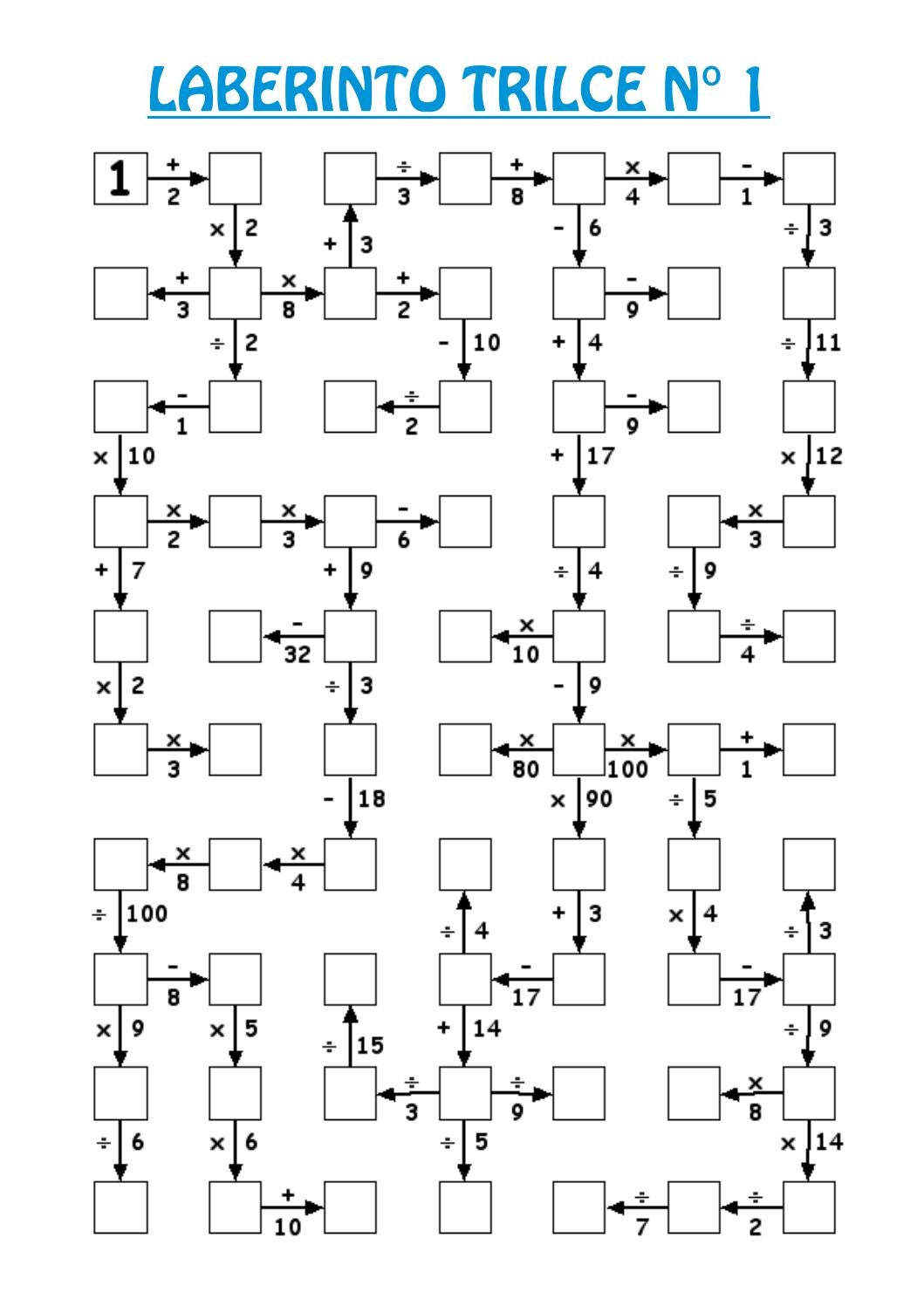 Miércoles 6 de septiembre del 2023Ejercicios de repasoLee y resuelve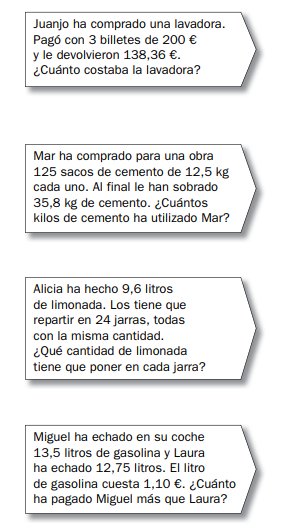 Jueves 7 de septiembre del 2023Ejercicios de repasoCompleta los cuadros mágicosEn un cuadro mágico, la suma de los números de cada fila es igual a la suma de los números de cada columna y a la suman de los números de cada diagonal.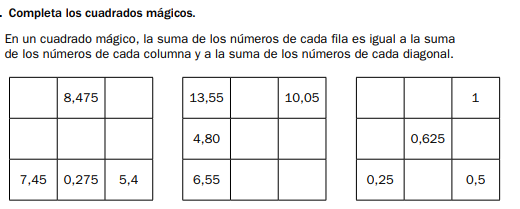 Viernes 8 de septiembre del 2023Revisa este video en compañía de un adulto y realiza una breve descripción de este.Titulo: ¿Qué son las matemáticas?https://www.youtube.com/watch?v=J0XMwtMxuIE